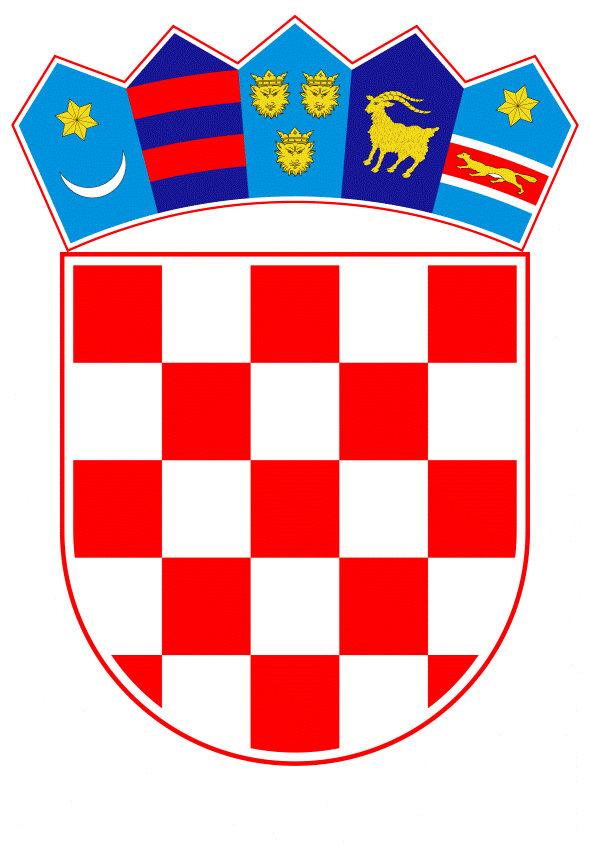 VLADA REPUBLIKE HRVATSKEZagreb, 19. ožujka 2020.Banski dvori | Trg Sv. Marka 2 | 10000 Zagreb | tel. 01 4569 222 | vlada.gov.hrNa temelju članka 87. stavka 7., članka 88. stavka 3. i članka 95. stavka 5. Zakona o trošarinama (»Narodne novine«, broj 106/18 i 121/19), Vlada Republike Hrvatske je na sjednici održanoj _____________2020. godine donijelaUREDBUO VISINI TROŠARINE NA DUHANSKE PRERAĐEVINE I DUHANSKE PROIZVODE Uvodne odredbeČlanak 1.Ovom Uredbom utvrđuje se visina specifične trošarine i stopa proporcionalne trošarine na cigarete, minimalna trošarina na cigarete te visina trošarine na sitno rezani duhan za savijanje cigareta, ostali duhan za pušenje, cigare i cigarilose.Ovom Uredbom određuje se visina trošarine na e-tekućinu, grijani duhanski proizvod i novi duhanski proizvod.Preuzimanje akta Europske unijeČlanak 2.Ovom se Uredbom u pravni poredak Republike Hrvatske prenosi Direktiva Vijeća 2011/64/EU od 21. lipnja 2011. o strukturi i stopama trošarine koja se primjenjuje na prerađeni duhan (kodificirani tekst) (SL, L 176, 5. 7. 2011.)Visina trošarina na cigareteČlanak 3.Trošarina na cigarete iznosi:specifična trošarina 370,00  kuna za 1000 komada cigaretaproporcionalna trošarina 34% od maloprodajne cijene.Visina minimalne trošarine na cigareteČlanak 4.Minimalna trošarina na cigarete iznosi 824,00 kuna za 1000 komada cigareta i plaća se ako je iznos ukupne trošarine obračunate prema članku 3. ove Uredbe niži od iznosa propisanog ovim člankom.	Visina trošarine na sitno rezani duhan za savijanje cigareta, ostali duhan za pušenje, cigare i cigariloseČlanak 5.Trošarina iznosi na:sitno rezani duhan za savijanje cigareta 800,00 kuna za jedan kilogramostali duhan za pušenje 800,00 kuna za jedan kilogramcigare 800,00 kuna za 1.000 komadacigarilose 800,00 kuna za 1.000 komada.Visina trošarine na duhanske proizvodeČlanak 6.Trošarina iznosi na:1. e-tekućinu 0,00 kuna za jedan mililitar 2. grijani duhanski proizvod 800,00 kuna za jedan kilogram3. novi duhanski proizvod 800,00 kuna za jedan kilogram.Prestanak važenjaČlanak 7.Danom stupanja na snagu ove Uredbe prestaje važiti Uredba o visini trošarine na cigarete, sitno rezani duhan za savijanje cigareta i ostali duhan za pušenje (»Narodne novine«, broj 106/18). Stupanje na snaguČlanak 8.Ova Uredba objavit će se u Narodnim novinama, a stupa na snagu 1. travnja 2020. godine.KLASA: URBROJ: Zagreb,         	                                                                          	Predsjednik     								    mr. sc. Andrej Plenković, v. r.    OBRAZLOŽENJEPravna  osnova za donošenje predložene Uredbe o visini trošarine na duhanske prerađevine i duhanske proizvode propisana je člankom 87. stavka 7., člankom 88. stavka 3. i člankom 95. stavka 5. Zakona o trošarinama (»Narodne novine«, broj 106/18 i 121/19), kojim se daje ovlaštenje Vladi Republike Hrvatske da uredbom određuje iznos specifične trošarine i stopu proporcionalne trošarine na cigarete na osnovi ponderirane prosječne maloprodajne cijene cigareta te iznos minimalne trošarine na cigarete, visine trošarine na ostale duhanske prerađevine (cigare, cigarilose, sitno rezani duhan za savijanje cigareta i ostali duhan za pušenje), kao i visine trošarine na duhanske proizvode iz članka 94. Zakona o trošarinama (grijani duhanski proizvod, e-tekućina, novi duhanski proizvodi).  Prema članku 149. Zakona o trošarinama („Narodne novine“, br. 106/18 i 121/2019) Vlada Republike Hrvatske dužna je donijeti Uredbu o visini trošarine na duhanske prerađevine i duhanske proizvode u roku 2 godine od dana stupanja na snagu toga Zakona, to jeste od 1. siječnja 2019. godine.Uredbom o visini trošarine na cigarete, sitno rezani duhan za savijanje cigareta i ostali duhan za pušenje ( »Narodne novine«, broj 106/18) koja je stupila na snagu 3. prosinca 2018. godine, utvrđena je visina trošarine na cigarete i to specifična trošarina u iznosu od 335,00 kn za 1000 komada cigareta i proporcionalna trošarina 34% od maloprodajne cijene te minimalna  trošarina na cigarete u iznosu 755,00 kn za 1000 komada cigareta. Također je istom Uredbom utvrđena visina trošarine na sitno rezani duhan za savijanje cigareta i ostali duhan za pušenje u iznosu 600,00 kn/kg. Člankom 76. stavkom 1. i  člankom 74.a stavci 3. i 4. Zakona o trošarinama ( »Narodne novine«, broj 22/13, 32/13, 81/13, 100/15, 120/15 i 115/16) propisana je visina trošarine na:cigare i cigarilose u iznosu od 600,00 kn/1000 komada, e-tekućinu u iznosu od 0,00 kn za jedan mililitargrijani duhanski proizvod i novi duhanski proizvod prema visini trošarine propisanoj za ostali duhan za pušenje.Predloženom Uredbom povećava se visina trošarine na cigarete i iznos minimalne trošarine na cigarete, i to:specifična trošarina u iznosu od 370,00 kuna za 1000 komada cigareta,proporcionalna trošarina 34% od maloprodajne cijene cigareta, minimalna trošarina na cigarete u iznosu od 824,00 kuna za 1000 komada cigareta.Visina trošarine se povećava i u odnosu na sitno rezani duhan za savijanje cigareta i ostali duhan za pušenje te ista iznosi 800,00 kn za 1 kilogram te na cigare i cigarilose koja iznosi 800,00 kn za 1000 komada. Također, visina trošarine se povećava na grijani duhanski proizvod i novi duhanski proizvod te iznosi 800,00 kuna za jedan kilogram.  Visina trošarine se ne mijenja u odnosu na e-tekućinu te iznosi 0,00 kn/1 mililitar.Stupanjem na snagu ove Uredbe prestaje važiti Uredba o visini trošarine na cigarete, sitno rezani duhan za savijanje cigareta i ostali duhan za pušenje (»Narodne novine«, broj 106/18) te se prestaju primjenjivati visine trošarine propisane člankom 74.a stavcima 3. i 4. te člankom 76. stavkom 1. Zakona o trošarinama (»Narodne novine«, broj 22/13, 32/13, 81/13, 100/15, 120/15 i 115/16), a što je propisano člankom 149. Zakona o trošarinama (»Narodne novine«, broj 106/18 i 121/19) prema kojem Vlada Republike Hrvatske ima obvezu donijeti uredbu najkasnije u roku dvije godine od dana stupanja na snagu toga Zakona.S ovakvom korekcijom iznosa specifične trošarine uz zadržavanje stope proporcionalne trošarine od 34% od maloprodajne cijene te povećanjem minimalne trošarine na cigarete fiskalni učinak povećanja prihoda u Državnom proračunu iznosi 400.000.000,00 kn za 2020. godinu. Projekcija fiskalnog učinka temelji se na predloženom stupanju na snagu ove uredbe 1. travnja 2020. godine. Osim fiskalnih učinaka, povećanjem trošarine postižu se i zdravstveni efekti u smislu smanjenja potrošnje duhanskih prerađevina, a sukladno, između ostaloga, i međunarodno preuzetim obvezama u okviru Svjetske zdravstvene organizacije.Ukupni utjecaj ovoga povećanja trošarine na maloprodajne cijene cigareta niti u kojem slučaju nije veći od 2,00 kune. Predlaže se stupanje na snagu ove uredbe 1. travnja 2020. godine.Predlagatelj:Ministarstvo financijaPredmet:Prijedlog uredbe o visini trošarine na duhanske prerađevine i duhanske proizvode